Naše škola vítá aktivní žáky - zájemce o kvalitní vzdělání. Sídlíme ve velkolepě řešené budově v klidném prostředí s parkovou úpravou. Ačkoli jsme institucí s téměř stoletou tradicí, jsme moderní vzdělávací zařízení s plně kvalifikovaným pedagogickým sborem.Profil absolventa:naši absolventi jsou připraveni pro studium na všech typech VŠkomunikují v angličtině a v jednom z dalších čtyř cizích jazykůsamozřejmostí je počítačová gramotnost, IKT využíváme v mnoha dalších předmětechprofilace absolventa je zajištěna volbou čtyř volitelných předmětů v posledních dvou ročnícíchžáci tvoří seminární práce a projekty a kvalitně je prezentují i v cizím jazyceřadou školních i mimoškolních akcí podporujeme zdravé vztahy mezi studentyvzdělávání je založeno na porozumění a důvěře mezi učitelem a žákemNabízíme:Exkurze a besedyvícedenní kulturně historické exkurze do Prahy (2 až 3 během studia) historickou exkurzi do Osvětimi a do archeoparku Všestary přírodovědné exkurze do IQlandie Liberec, zoologické a botanické zahrady v Liberci nebo PrazePříběhy bezpráví - besedy s hosty o situaci v totalitním Československu Kurzylyžařské a vodácké sportovní kurzy adaptační kurzy pro nastupující ročníky Zahraniční kontakty a cizojazyčné akcerodilí mluvčí v anglickém, ruském a španělském jazycevýměnné pobyty se žáky gymnázia v Petrohradě a polského lycea v Ziembicích studijně-poznávací výjezdy do Velké Británie, Francie, Německa a Rakouska týdny aktivní konverzace s rodilým mluvčím v anglickém a německém jazyce přípravný kurz k mezinárodní jazykové zkoušce FCE divadelní představení v anglickém a německém jazyce Aktivity žákůpásmo z vlastní tvorby – předvánoční program závěrečných ročníků Múzování - přehlídka mimoškolních aktivit žáků školy vernisáže a výstavy závěrečných výtvarných prací 2. ročníků spojené s vystoupením žáků hudební výchovy školní pěvecký sbor charitativní sbírky maturitní ples Soutěževědomostní soutěže a olympiády Středoškolská odborná činnost sportovní turnaje tříd před Vánocemi a hlavními prázdninami reprezentace školy v různých sportovních aktivitách V Jaroměři dne 31. 8. 2021	Mgr. Karel Hübner	      ředitel školy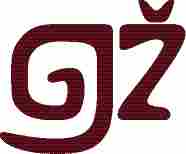 Gymnázium Jaroslava Žáka, JaroměřGymnázium Jaroslava Žáka, JaroměřGymnázium Jaroslava Žáka, JaroměřČíslo verzedokumentuNázev dokumentu:Vize školy   (politika kvality)Vize školy   (politika kvality)Číslo verzedokumentuPlatnost ode dne:Účinnost ode dne:Pedagogická rada projednala dne:Číslo verzedokumentu31. 8. 20211. 9. 202131. 8. 2021Vize_3Schválil: Mgr. Karel HübnerMgr. Karel HübnerVize_3Změny jsou prováděny číslovanými písemnými dodatky, které tvoří součást tohoto předpisu.Změny jsou prováděny číslovanými písemnými dodatky, které tvoří součást tohoto předpisu.Změny jsou prováděny číslovanými písemnými dodatky, které tvoří součást tohoto předpisu.Změny jsou prováděny číslovanými písemnými dodatky, které tvoří součást tohoto předpisu.